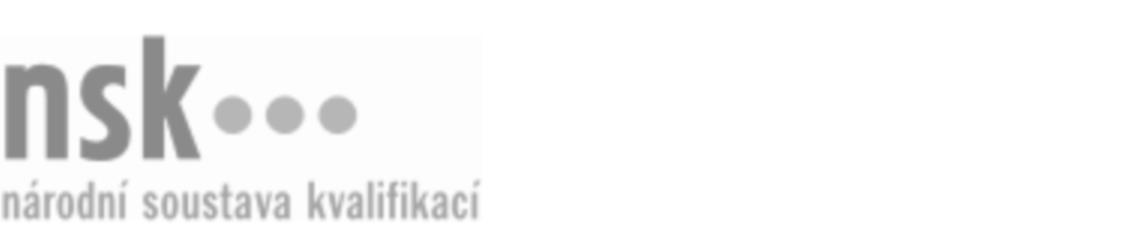 Kvalifikační standardKvalifikační standardKvalifikační standardKvalifikační standardKvalifikační standardKvalifikační standardKvalifikační standardKvalifikační standardHydraulikář/hydraulikářka v těžbě a úpravě nerostných surovin (kód: 21-071-H) Hydraulikář/hydraulikářka v těžbě a úpravě nerostných surovin (kód: 21-071-H) Hydraulikář/hydraulikářka v těžbě a úpravě nerostných surovin (kód: 21-071-H) Hydraulikář/hydraulikářka v těžbě a úpravě nerostných surovin (kód: 21-071-H) Hydraulikář/hydraulikářka v těžbě a úpravě nerostných surovin (kód: 21-071-H) Hydraulikář/hydraulikářka v těžbě a úpravě nerostných surovin (kód: 21-071-H) Hydraulikář/hydraulikářka v těžbě a úpravě nerostných surovin (kód: 21-071-H) Autorizující orgán:Ministerstvo průmyslu a obchoduMinisterstvo průmyslu a obchoduMinisterstvo průmyslu a obchoduMinisterstvo průmyslu a obchoduMinisterstvo průmyslu a obchoduMinisterstvo průmyslu a obchoduMinisterstvo průmyslu a obchoduMinisterstvo průmyslu a obchoduMinisterstvo průmyslu a obchoduMinisterstvo průmyslu a obchoduMinisterstvo průmyslu a obchoduMinisterstvo průmyslu a obchoduSkupina oborů:Hornictví a hornická geologie, hutnictví a slévárenství (kód: 21)Hornictví a hornická geologie, hutnictví a slévárenství (kód: 21)Hornictví a hornická geologie, hutnictví a slévárenství (kód: 21)Hornictví a hornická geologie, hutnictví a slévárenství (kód: 21)Hornictví a hornická geologie, hutnictví a slévárenství (kód: 21)Hornictví a hornická geologie, hutnictví a slévárenství (kód: 21)Týká se povolání:Obsluha strojů a zařízení při povrchové a hlubinné těžběObsluha strojů a zařízení při povrchové a hlubinné těžběObsluha strojů a zařízení při povrchové a hlubinné těžběObsluha strojů a zařízení při povrchové a hlubinné těžběObsluha strojů a zařízení při povrchové a hlubinné těžběObsluha strojů a zařízení při povrchové a hlubinné těžběObsluha strojů a zařízení při povrchové a hlubinné těžběObsluha strojů a zařízení při povrchové a hlubinné těžběObsluha strojů a zařízení při povrchové a hlubinné těžběObsluha strojů a zařízení při povrchové a hlubinné těžběObsluha strojů a zařízení při povrchové a hlubinné těžběObsluha strojů a zařízení při povrchové a hlubinné těžběKvalifikační úroveň NSK - EQF:333333Odborná způsobilostOdborná způsobilostOdborná způsobilostOdborná způsobilostOdborná způsobilostOdborná způsobilostOdborná způsobilostNázevNázevNázevNázevNázevÚroveňÚroveňOrientace ve strojírenských normách a v technické dokumentaci strojů, přístrojů a zařízeníOrientace ve strojírenských normách a v technické dokumentaci strojů, přístrojů a zařízeníOrientace ve strojírenských normách a v technické dokumentaci strojů, přístrojů a zařízeníOrientace ve strojírenských normách a v technické dokumentaci strojů, přístrojů a zařízeníOrientace ve strojírenských normách a v technické dokumentaci strojů, přístrojů a zařízení33Ošetřování a údržba strojů a zařízení v doleOšetřování a údržba strojů a zařízení v doleOšetřování a údržba strojů a zařízení v doleOšetřování a údržba strojů a zařízení v doleOšetřování a údržba strojů a zařízení v dole33Opravy a seřizování hydraulických a pneumatických mechanismůOpravy a seřizování hydraulických a pneumatických mechanismůOpravy a seřizování hydraulických a pneumatických mechanismůOpravy a seřizování hydraulických a pneumatických mechanismůOpravy a seřizování hydraulických a pneumatických mechanismů33Vedení provozních záznamůVedení provozních záznamůVedení provozních záznamůVedení provozních záznamůVedení provozních záznamů33Hydraulikář/hydraulikářka v těžbě a úpravě nerostných surovin,  29.03.2024 14:26:44Hydraulikář/hydraulikářka v těžbě a úpravě nerostných surovin,  29.03.2024 14:26:44Hydraulikář/hydraulikářka v těžbě a úpravě nerostných surovin,  29.03.2024 14:26:44Hydraulikář/hydraulikářka v těžbě a úpravě nerostných surovin,  29.03.2024 14:26:44Strana 1 z 2Strana 1 z 2Kvalifikační standardKvalifikační standardKvalifikační standardKvalifikační standardKvalifikační standardKvalifikační standardKvalifikační standardKvalifikační standardPlatnost standarduPlatnost standarduPlatnost standarduPlatnost standarduPlatnost standarduPlatnost standarduPlatnost standarduStandard je platný od: 21.10.2022Standard je platný od: 21.10.2022Standard je platný od: 21.10.2022Standard je platný od: 21.10.2022Standard je platný od: 21.10.2022Standard je platný od: 21.10.2022Standard je platný od: 21.10.2022Hydraulikář/hydraulikářka v těžbě a úpravě nerostných surovin,  29.03.2024 14:26:44Hydraulikář/hydraulikářka v těžbě a úpravě nerostných surovin,  29.03.2024 14:26:44Hydraulikář/hydraulikářka v těžbě a úpravě nerostných surovin,  29.03.2024 14:26:44Hydraulikář/hydraulikářka v těžbě a úpravě nerostných surovin,  29.03.2024 14:26:44Strana 2 z 2Strana 2 z 2